Resolución #220Resolución #220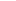 